ТЕХНОЛОГИЧЕСКАЯ КАРТА краткосрочной образовательной практикипо изобразительной деятельности (лепка)для детей 6-7 летавтор: Шушпанова Елена ВикторовнаМАДОУ 34 ОСП 3воспитатель 1 кв. кат.Тематический план занятийПриложениеПРИЕМ ЛЕПКИ (КОНУС)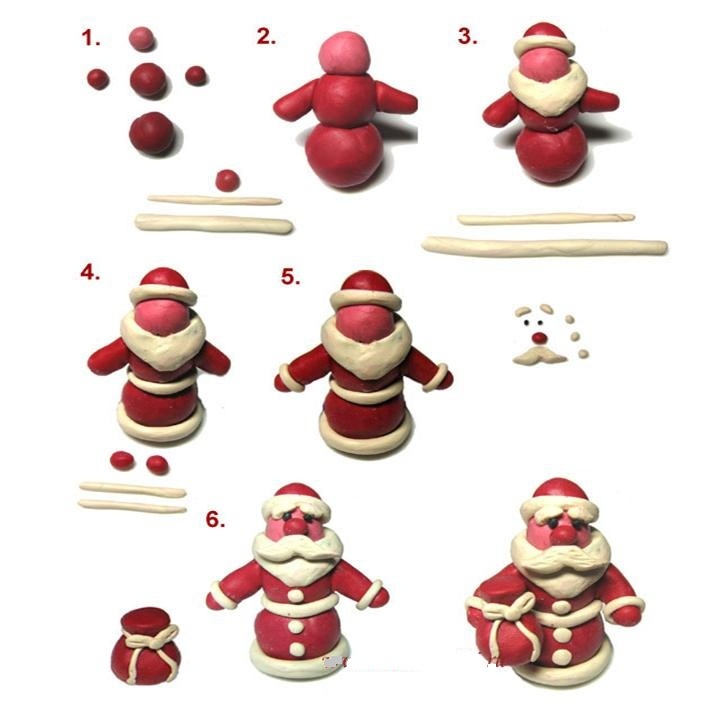 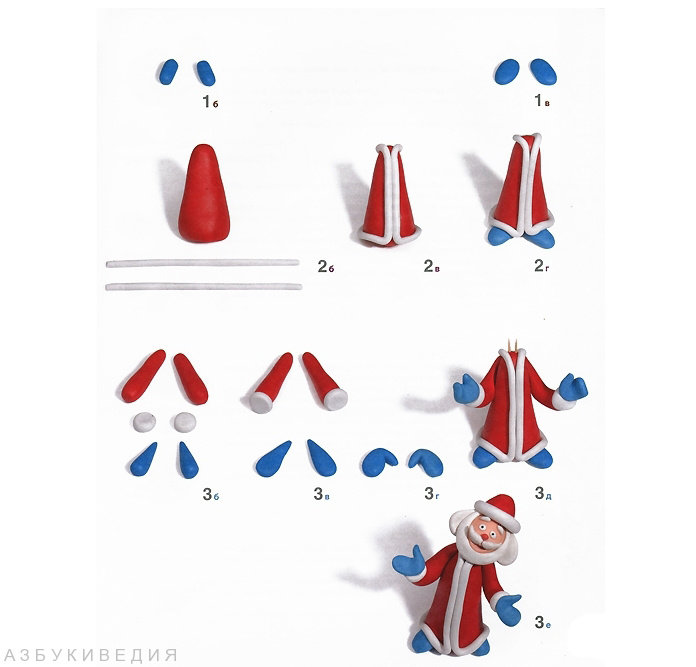 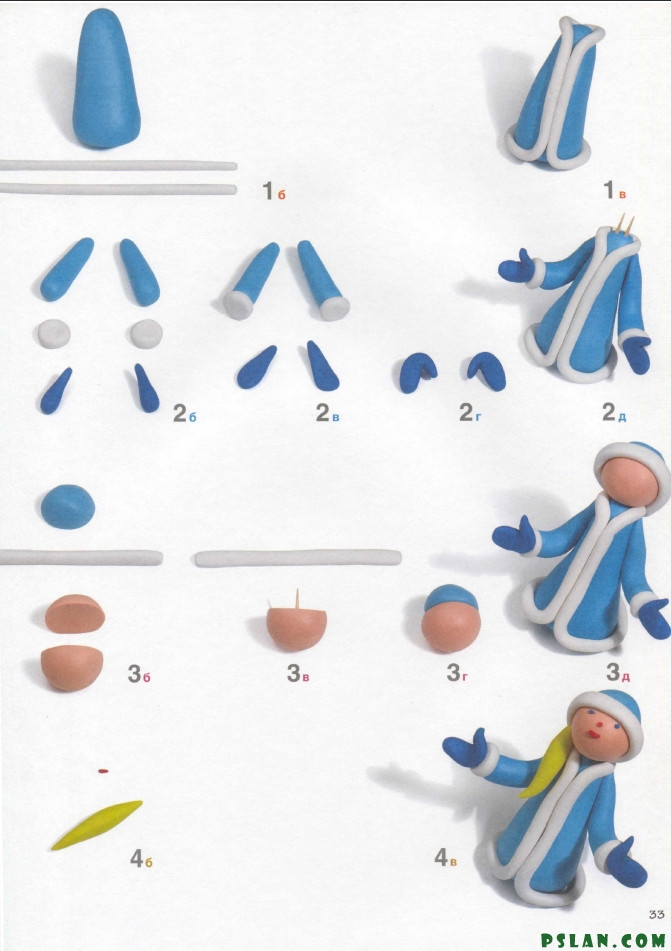 Аннотация для родителей (основная идея доступная для понимания, четко и лаконично формулированная) КОП направлен на развитие мелкой моторики, умение видеть пропорции,  умение пользоваться знакомыми способами лепки, используя плотное соединение частей путем промазывании одной части к другой, объединение вылепленных частей в одно целоеЦель КОП, в том числе ТНЗакреплять умение пользоваться знакомыми способами лепки, плотное соединение частей путем промазывания одной части к другой, объединение вылепленных частей в одно целое.Количество часов КОП, в том числе ТН2 занятия по 30 минутМаксимальное количество участников2 человекаПеречень материалов и оборудования для проведения КОП, в том числе ТН1.Пластилин2. Стек3. Подкладка для лепки4. Схема лепкиПредполагаемые результаты (умения/навыки, созданный продукт)Сформированы  навыки: умение видеть пропорции,  умение пользоваться знакомыми способами лепки, используя плотное соединение частей путем промазывании одной части к другой, объединение вылепленных частей в одно целоеСписок литературы, использованной при подготовке КОП, в том числе ТН. Комарова Т.С. ФГОС. Изобразительная деятельность в детском саду. Подготовительная к школе группа. М., 2016 год.ЗадачиДеятельность педагогаДеятельность детейПредполагаемый результат Тема: «ДЕД МОРОЗ»Тема: «ДЕД МОРОЗ»Тема: «ДЕД МОРОЗ»Тема: «ДЕД МОРОЗ»- образовательная: вызвать интерес к сказочным образам; учить передавать их в лепке, используя полученные умения (лепить из целого куска, украшать детали одежды).- развивающая: Развивать творчество детей, эстетический вкус, аккуратность.- воспитательная: Воспитывать интерес к лепке.1 Загадывание загадкиКто приходит каждый год к нам на Новый год?Зажигает нашу ёлку и заводит хоровод. Он весь из снега, изо льда,И борода его седа.Но каждый год его мы ждём,С ним праздник к нам приходит в дом.Он всем подарки нам принёс.Конечно это …. (Дед Мороз).2. Родитель - Вот сегодня мы будем лепить Дедушку Мороза.- А сейчас давай внимательно рассмотрим одежду Деда Мороза.- Он одет в красивую длинную шубу, (Родитель обращает внимание на шубу, на ее длину).на голове - шапка,в руке – посох,за плечами - мешок с подарками, у него длинная борода, одет в валенки (Рассматривают иллюстрацию Деда Мороза).3.  Родитель: - давай вспомним, как мы будем лепить Деда Мороза, каким способом? Ты помнишь?- Деда Мороза можно слепить из целого куска пластилина и из отдельных частей. (вспоминают приёмы скрепления и промазывания)Отгадывает загадкуРассматривает деда мороза на иллюстрации или игрушку.Вспоминает приемы лепки.Вспомнили приемы лепки, как правильно соединить детали, используя схему лепки.Получился Дед МорозЗадачиДеятельность педагогаДеятельность детейПредполагаемый результат Тема: «СНЕГУРОЧКА»Тема: «СНЕГУРОЧКА»Тема: «СНЕГУРОЧКА»Тема: «СНЕГУРОЧКА»- образовательная: вызвать интерес к сказочным образам; учить передавать их в лепке, используя полученные умения (лепить из целого куска, украшать детали одежды).- развивающая: Развивать творчество детей, эстетический вкус, аккуратность.- воспитательная: Воспитывать интерес к лепке.1 Загадывание загадкиЕсли Дед Мороз приходит
Внучку он с собой приводит,
С длинной белою косой,
Ликом дивною красой.
Чтобы рядом та стояла
Всем подарки раздавала,
Заводила хоровод.
Как ее зовет народ? (Снегурочка)
2. Родитель - Вот сегодня мы будем лепить Снегурочку.- А сейчас давай внимательно рассмотрим одежду Снегурочки.- Она одета в красивую длинную шубу, (Родитель обращает внимание на шубу, на ее длину).на голове – кокошник или тепла шапочка,у неё длинная коса.на руках- рукавички или муфта, на ногах-валенки.(Рассматривают иллюстрацию Снегурочки).3.  Родитель: - давай вспомним, как мы будем лепить Снегурочку, каким способом? Ты помнишь?- Снегурочку можно слепить из целого куска пластилина и из отдельных частей. (вспоминают приёмы скрепления и промазывания)1.Отгадывает загадку2.Рассматривает Снегурочку на иллюстрации или игрушку.3.Вспоминает приемы лепки.Вспомнили приемы лепки, как правильно соединить детали, используя схему лепки.Получилась Снегурочка.